Ministero dell’Istruzione, dell’Università e della Ricerca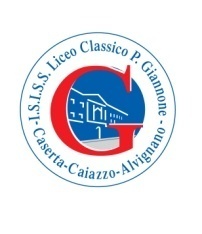 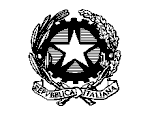 Liceo Classico “Pietro Giannone”  Liceo Classico - Liceo Classico della Comunicazione - Liceo ScientificoCorso Giannone, 96 - 81100 CasertaC.F. 93093630619 - tel. 0823/325087- fax 0823/1876787 - C.M.:  CEPC110001sezione associata: Liceo Scientifico e Liceo Scienze Applicate ad indirizzo Biomedico – via Umberto I – Caiazzo – telefono 0823/868311 e-mail:  cepc110001@istruzione.it - cepc110001@pec.istruzione.it - sito web: www.liceogiannonecaserta.gov.itCOMUNICAZIONE N. 36_2017_giornata delle Forze ArmateAgli AlunniAlle classi III A, I F, II B, 5 G Ai rappresentanti degli studenti di classe e di istitutoAlle famiglieAi docentiAl DSGAAl personale ATASito WEBOggetto :  Giornata delle Forze armate – Celebrazione storico-commemorativa ex allievi Liceo Classico “P. Giannone”  caduti e decorati nella Grande Guerra e in tutte le guerre nell’ambito della mostra “Erano giovani e forti” – aula magna del Liceo lunedì 27 novembre 2017 ore 9:30lunedì 27 novembre la manifestazione in oggetto si svolgerà secondo il cronoprogramma a seguire : Alle ore 9.10, al suono di una prima campanella scenderanno dalla scala antincendio lato palestra, accompagnati e vigilati dai docenti dell’ora,  le classi del biennio e si posizioneranno,  ogni classe in fila per due,  nell’area del campo di pallavolo; Alle ore 9.15, al suono di una seconda campanella scenderanno attraverso la scala principale,  accompagnati e vigilati dai docenti dell’ora,  le classi del triennio e si posizioneranno,  ogni classe,  in fila per due nell’area antistante l’ingresso principale in senso parallelo al lato corto dell’edificio; Inizio cerimonia 09.30 Schieramento09.35 Alzabandiera 09.40 Esecuzione di n. 3 brani da parte della fanfara della Brigata Bersaglieri “Garibaldi” ( la fanfara e le autorità saranno posizionate all’interno del perimetro del campo di basket)09.45 Trasferimento in aula magna delle autorità, degli ospiti e delle classi III A, I F, II B, 5 G accompagnate e vigilate dai docenti che si alterneranno secondo l’orario di servizio;  tutte le altre classi rientrano nelle rispettive aule attraverso il medesimo percorso di discesa; 09.50 Saluti del DS del Liceo “Giannone” Marina Campanile ( La formazione storica del “Giannone”  in relazione alla cultura e alle testimonianze eroiche di Caserta) 9.55 Saluti del Sindaco e del Presidente della Provincia 10.00 Presentazione mostra sui decorati ex allievi caduti nella Grande Guerra e in tutte le guerre a cura del prof. Marcello Natale10.05 Intervento dell’ avv. Alberto Zaza d’ Aulisio, Presidente della Società di Storia Patria  Gli eroi casertani che sono stati allievi del Liceo Giannone10.20 Intervento del Generale Nicola Terzano ( Comandante Brigata Bersaglieri “Garibaldi” su Leadership e onore militare10.35 Saluti e chiusura del Prefetto di Caserta dott. Raffaele RubertoLe classi rientrano nelle rispettive auleVisita alla mostra Si confida nel puntuale adempimento delle disposizioni organizzative e nella collaborazione dei docenti per la perfetta riuscita dell’evento. Caserta 24 novembre 2017f.to IL DIRIGENTE SCOLASTICO                                                                                                                            Marina Campanile